REGISTRO DE ÓBITO – DocumentaçãoO PRAZO PARA REGISTRO DE ÓBITO É DE 15 (QUINZE) DIAS, (artigo 78 c/c artigo 50 da lei Federal n.6.015/73), contados da data do falecimento.Após este prazo, só pode-se fazer o Registro de Óbito com AUTORIZAÇÃO JUDICIAL.O interessado deve constituir advogado para obter esta autorização. Quando pronta a Autorização Judicial, o interessado a apresenta no cartório, com os documentos relacionados acima para a lavratura do Registro de Óbito.O Cartório não se responsabiliza por levar e buscar esta Autorização Judicial, sendo de responsabilidade do interessado. REQUERIMENTO DE REGISTRO DE ÓBITODeclaração a ser preenchida pelo(a) declarante para o Registro do Óbito em Cartório:Nome completo do(a) falecido(a): ___________________________________________________Endereço:_______________________________________________________________________O(a) falecido(a): era eleitor(a):_______. Tinha bens:_________. Deixou Testamento:_________Casado (apresentar Certidão de Casamento) com:______________________________________União estável (apresentar Escritura ou Sentença) com: __________________________________Declaro, sob as penas da lei, que as presentes informações são verdadeiras e que estou ciente que eventuais correções somente poderão ser efetuadas por ordem judicial, através de ajuizamento de ação de Retificação de Registro Civil, nos termos do artigo 109, da Lei 6.015/73.Aparecida de Goiânia/GO, _____ de ______________________ de 2.020.Assinatura do declarante:______________________________________________________________Do falecido(a) Declaração de óbito (D.O.) assinada pelo médico. Cédula de Identidade e CPF (se tiver). Título de Eleitor (quando for eleitor). Certidão de Nascimento/Casamento ou Divórcio. Cartão com Número do Benefício (quando aposentado). Certificado de Reservista (sexo masculino). ***Lembramos que pode-se Registrar o Óbito faltando documentos acima relacionados, mas somente poderá ser acrescentado ou alterado com Mandado Judicial.***Declarante Documento pessoal (Cédula de Identidade ou CNH).-Dúvidas:Whatsapp: (62) 9-9335-3861Registro de Óbito (1ª via) (gratuito)- Paga-se somente o comunicado ao nascimento/casamento conforme Ofício Circular n.339/2018-SEC da Corregedoria de Justiça de Goiás...........R$.68,58.(Ficando ressalvado a hipossuficiência pelo declarante).Certidão 2ª via).................................................R$.64,68.Será (foi):(___) sepultado(___) cremado(___) Aparecida de Goiânia/GO(___) Cemitério Jardim da Paz (particular)(___) Cemitério Jardim da Esperança (público - antigo Buenos Aires)(___) Cemitério Central (público)(___) Cemitério Jardim da Paz (particular)(___) Cemitério Jardim da Esperança (público - antigo Buenos Aires)(___) Cemitério Central (público)(___) outra cidade:___________________________(___) outra cidade:___________________________Cemitério/crematório:_________________________________Se deixou1)                                              anos1)                                              anos6)                                                 anosfilhos,indicar 2)                                              anos2)                                              anos7)                                                 anosnomes e 3)                                              anos3)                                              anos8)                                                 anosidades4)                                              anos4)                                              anos9)                                                 anosde cada um:5)                                              anos5)                                              anos10)                                               anos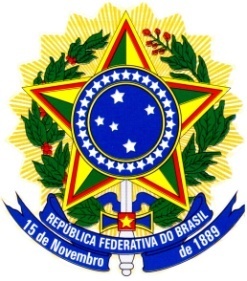 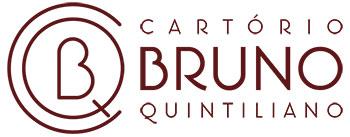 